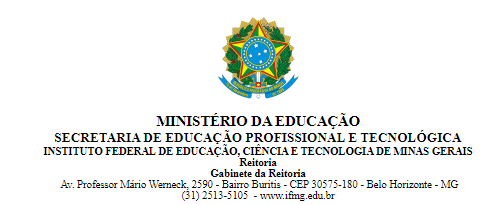 PROCESSO SELETIVO RESULTADO DO PROCESSO DE HETEROIDENTIFICAÇÃOProcessos de Heteroidentificação IndeferidosNão compareceram a entrevistaA Banca de Verificação não identificou características fenotípicas no(a) candidato(a) que permitissem a ratificação de sua autodeclaração como pardo(a) ou preto(a), tais como cor da pele, a textura do cabelo e os formatos do rosto, lábios e nariz, que combinadas, ou não, confirmam tal declaração, de acordo com o edital do processo seletivo..NOME DO CANDIDATOCURSORESULTADOCarlos Eduardo Sávio de OliveiraTécnico Integrado em AdministraçãoIndeferidoCíntia Aparecida Santos e SilvaTécnico Subsequente em Segurança do TrabalhoIndeferidoYves Warley Ferreira da SilvaTécnico Subsequente em Segurança do TrabalhoIndeferido